Сгорела шашлычная в Суходоле10.04.2023 года в 00 час 47 мин на пульт связи пожарно-спасательного отряда  №40 (м.р. Сергиевский) государственного казенного учреждения Самарской области «Центр по делам гражданской обороны, пожарной безопасности и чрезвычайным ситуациям» по системе «112» поступило сообщение о том, что по ул. Школьная 1  п.г.т Суходол горит шашлычный магазин. На пожар был выслан дежурный караул ПСО №40 ПСЧ №176 в количестве 3 человек личного состава и 1 единица техники, дежурный караул ПСО №40 ПСЧ №109 в количестве 3 человек личного состава и 1 единица техники. По прибытии на место вызова, при проведении разведки было установлено, что горит помещение шашлычной на общей площади 12 кв.м. Угрозы распространения нет. Благодаря оперативному реагированию и слаженным действиям пожарных в 01 час 05 мин была объявлена локализация пожара, а в 01 час 15 мин возгорание было ликвидировано. Погибших и пострадавших нет. Причины пожара выясняются.Уважаемые жители Самарской области! Государственное казенное учреждение Самарской области «Центр по деламгражданской обороны, пожарной безопасности и чрезвычайным ситуациям» обращается к Вам: во избежание возникновения пожара соблюдайте требования пожарной безопасности. В случае обнаружения пожара звоните по телефону «01», «101» или по единому номеру вызова экстренных оперативных служб «112».Инструктор противопожарной профилактики ПСО №40 Бишлер М.П.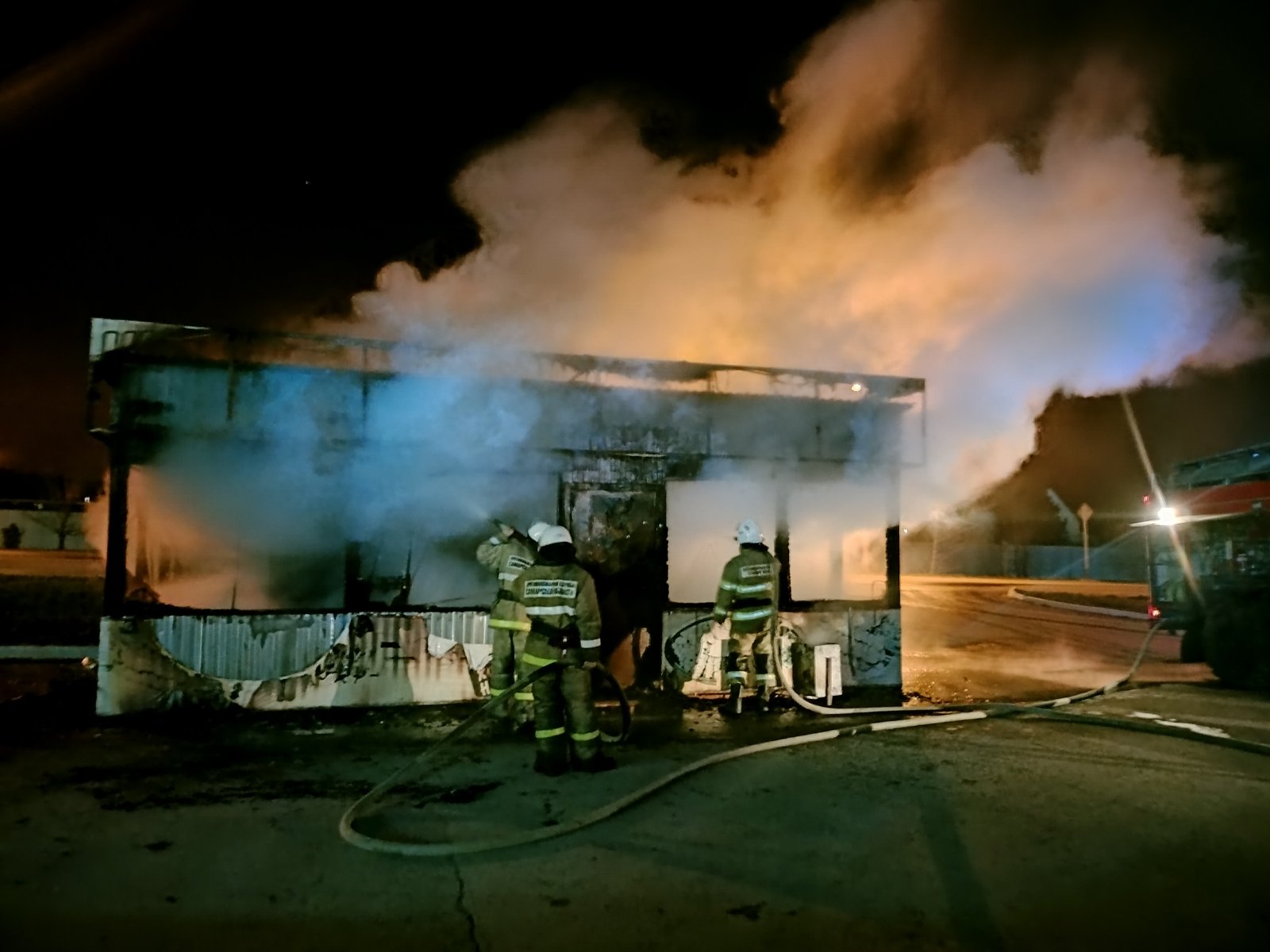 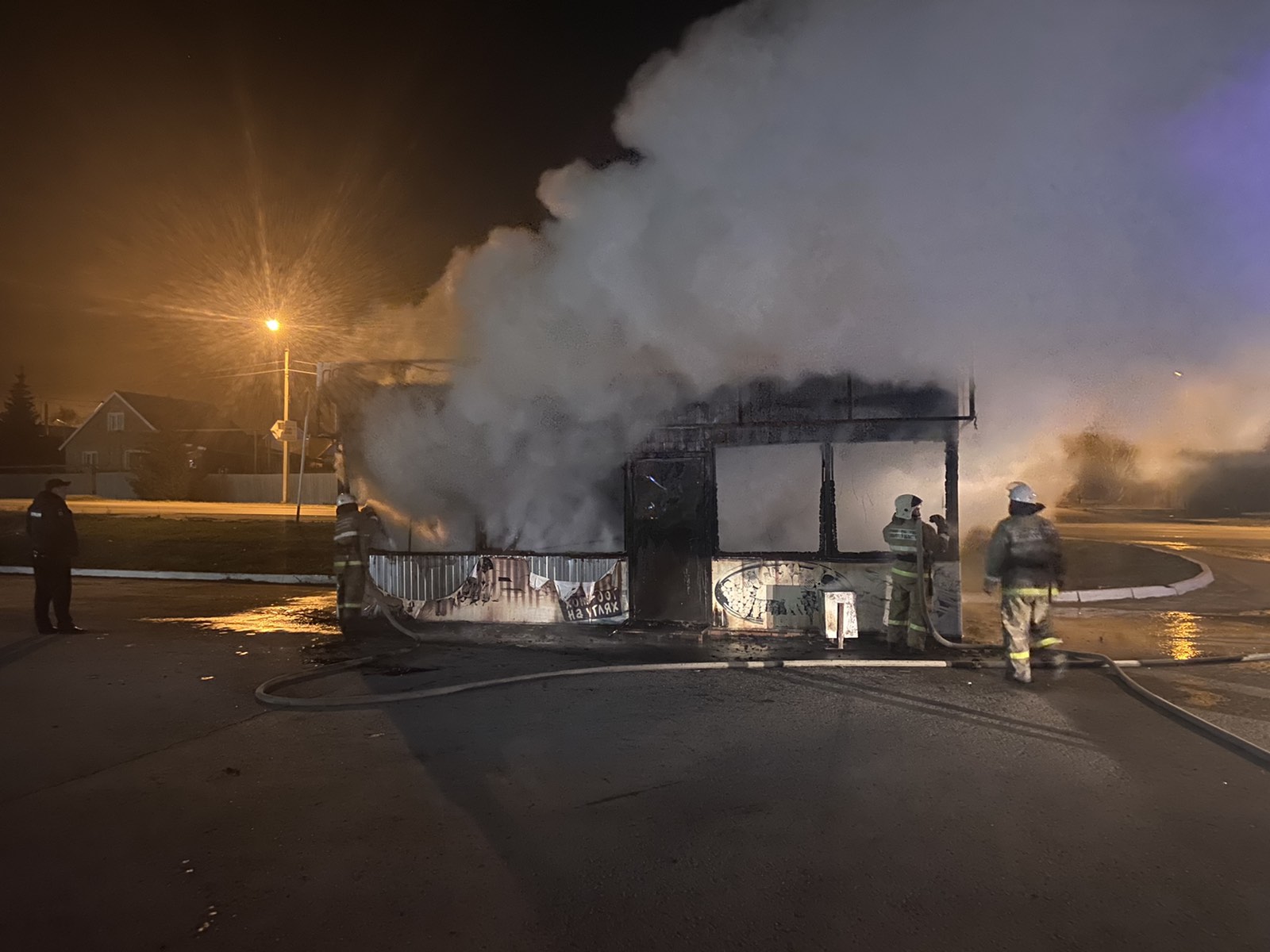 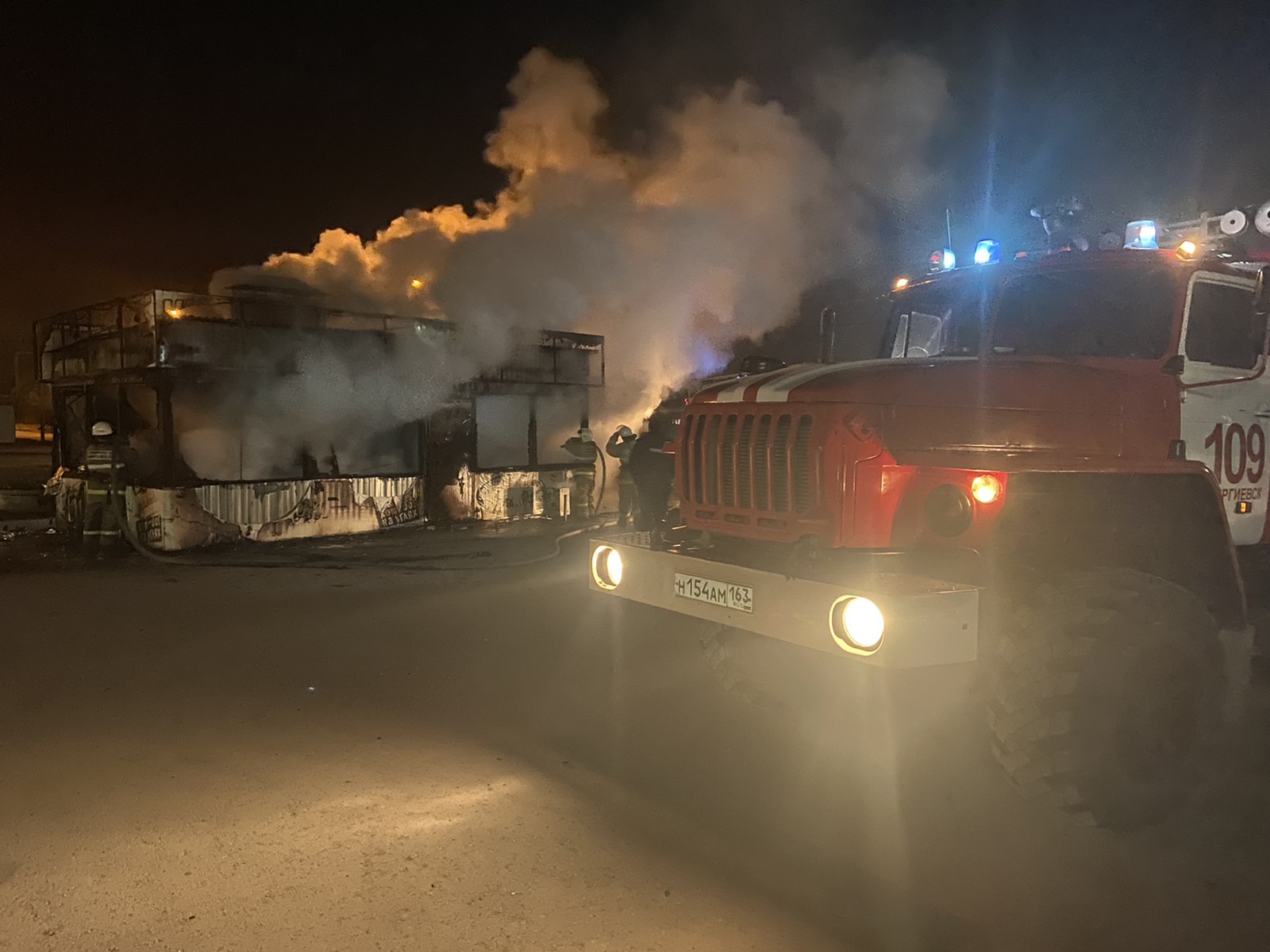 